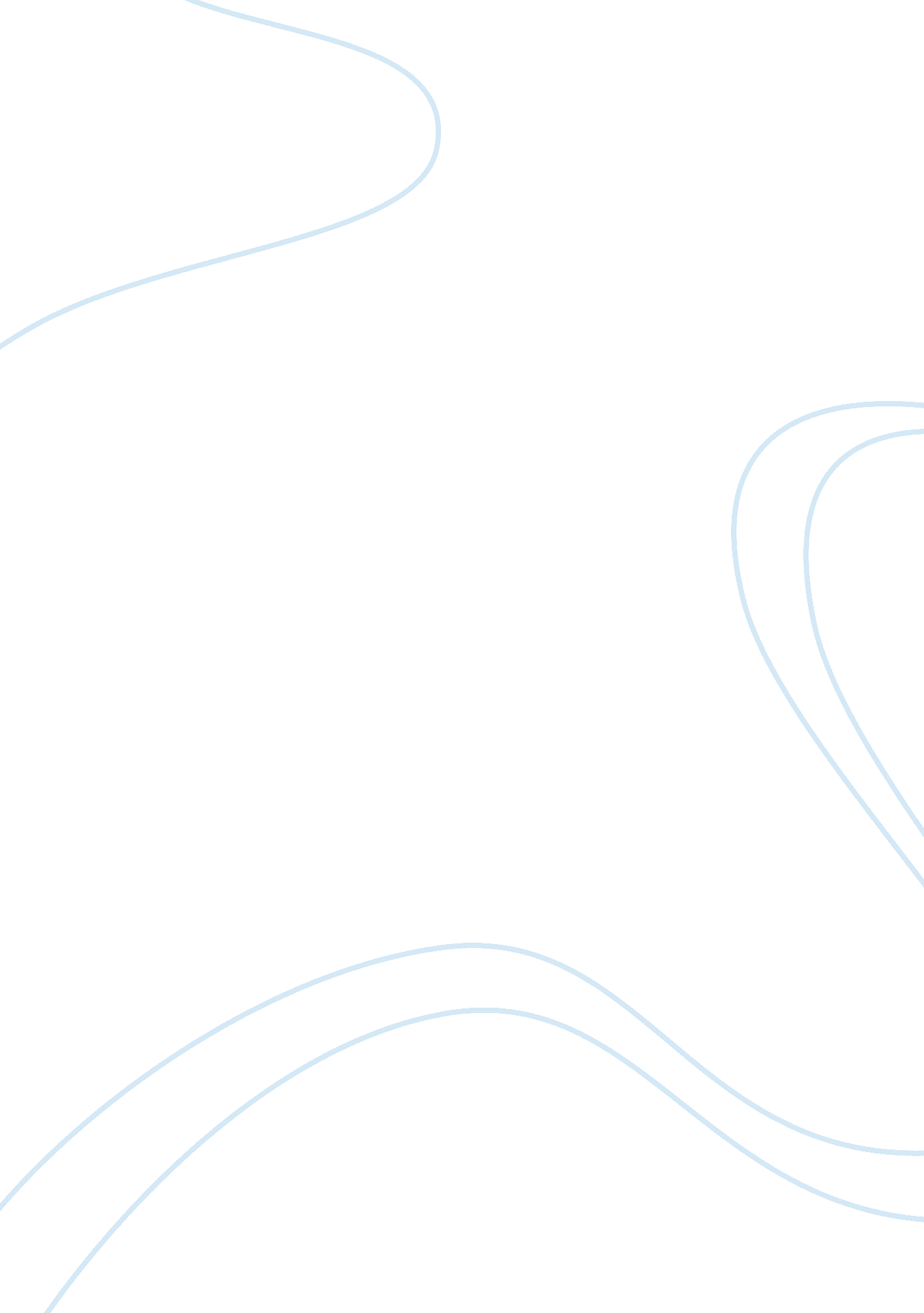 Requiem for a dreamPsychology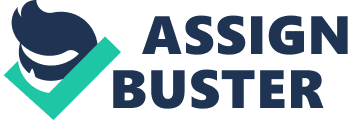 Movie review: Requiem for a dream affiliation Movie review: Requiem for a dream The problem of drug addiction among the population is comparable to a love story. In the beginning, as an individual tries the use of drugs, an escape helps to satisfy the human mind that craves for it. It works just like the aspect of love that tries to satisfy a human void that one cannot satisfy by his or herself. The feeling creates a desire that makes one want to experience the feeling. The desire then intensifies and increases to a level where soon the love story turns into heartbreak; this makes the individual devastated and minds broken only to be searching for the same feeling it once experienced once more. 
Requiem for a dream is a movie revolving around a story that talks of four Coney Island individuals who risked all they had just to follow their destiny. Their destiny suffers a blow and dreams become shredded into pieces leaving them in a state of drug addiction. The portrayal is realistic, even though extreme; it helps in showing out the moment an individual gets into a state of drug addiction the focus of life changes to the drugs. 
The movie is a story of four drug addicts- Harry; Sarah (his mother); Marion (Harrys girlfriend); and his friend Tyrone. The main characters seem to be in pursuit their destiny. The movie starts with harry who drops in on his mother from what seems to be his regular appointments to steal a television set. However, he will be a brand new one soon as a gift. Harry has become an adult in a tragic role reversal. He can recognize his mother showing signs of drug addiction. Her mother is addicted to a drug so that she can lose some weight and go to one of her favorite television programs. 
The story revolves around the main character Harry, who is dreaming of becoming rich, and Marion wants to be with him. She is even talking of dating her former therapist so that she can get enough money to support Harry’s drug business. On the other hand, his mother is looking on the prospects of getting a husband, get married and live happily. 
Everything looks great in the beginning. The friends, Harry and Tyrone, are saving huge amount of money. Marion is making significant steps in setting up her business whereas Sarah is losing enough weight, and she is even happy in the way she feels from the medication. Each of the characters addiction gets stronger as time elapses. Tension escalates when they do not get satisfied from the previous doses. Their dreams are dissolved completely because addiction takes control of their lives. Sarah has put much of her trust in the doctor making her blindsided of the truth of addiction that was “ killing” her. Sarah together with other characters becomes detached from the real world. They had no intentions of parting away from drug addiction their visions of the future were destroyed by their addiction. 
Harrys mother dreams of losing weight ends up in a dramatic turn of events. Her main idea was losing weight so that she can appear in her favorite TV shows. Her ignorance made her be blindfolded and put on a drug that she did not know and unfortunately got addicted to. It is sad for an innocent person who knows nothing about drugs be introduced to drugs unconsciously and ends up being an addict. 
The movies main point was to reveal to the viewers how drug addicts are deeply hooked up to the rituals of getting high. It tries to explain the reason most of their hearts are empty. Requiem tries to show how an individual’s life is taken over by drug addiction and the sacrifice these people go through to maintain their dependency. Despite the fact that the movie has no happy ending, it is mesmerizing, it helps in exposing drug addiction horrors and how the horror can quickly consume an individual’s life. 
References 
Aronofsky, D. (Director). (2000). Requiem for a dream [Motion picture]. United States: Artisan Entertainment. 